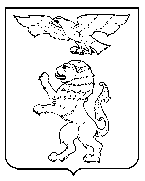 БЕЛГОРОДСКАЯ ОБЛАСТЬАДМИНИСТРАЦИЯ ГОРОДА БЕЛГОРОДАУПРАВЛЕНИЕ ОБРАЗОВАНИЯМУНИЦИПАЛЬНОЕ БЮДЖЕТНОЕ ОБЩЕОБРАЗОВАТЕЛЬНОЕ УЧРЕЖДЕНИЕ«ОСНОВНАЯ ОБЩЕОБРАЗОВАТЕЛЬНАЯ ШКОЛА № 34» г. БЕЛГОРОДА. Белгород, ул. 8 Марта, 172, тел., 380992Е – mail: school34@beluo31.ru__________________________________________________________________План проведения родительского контроля за питанием обучающихся МБОУ «ООШ №34» (первое полугодие)Директор									Зотова Я.В.№КлассПериодОтветственный1104.09.2022-08.09.2022Замула Т.И.22А11.09.2022-15.09.2022Концевая И.А.32Б18.09.2022-22.09.2022Онищенко И.П.4325.09.2022-29.09.2022Марченок И.М.5402.10.2022-06.10.2022Рогоньян Н.В.6509.10.2022-13.10.2022Козлова И.П.76А16.10.2022-20.10.2022Парко С.В.86Б23.10.2022-27.10.2022Владимирова Н.И.9706.11.2022-10.11.2022Зеленина В.И.108А13.11.2022-17.11.2022Козловская В.А.118Б20.11.2022-24.11.2022Кузовкова Л.В.129А27.11.2022-01.12.2022Зорин Е.А.139Б04.12.2022-08.12.2022Поплавская Л.И.14111.12.2022-15.12.2022Замула Т.И.152А18.12.2022-22.12.2022Концевая И.А.